RIWAYAT HIDUPMUH AGUM BAHRI SAPUTRA., lahir pada tanggal 22 Mei 1996, Kota Makassar Provinsi Sulawesi Selatan. Anak pertama dari dua bersaudara, dari pasangan Alm. Drs. Syamsul Bahri dan St Subaedah, S.Pd. Peneliti memulai jenjang pendidikan  pada tahun 2001 di SD Inpres Bira 2 Kota Makassar dan tamat pada tahun 2007. Pada tahun itu juga, peneliti melanjutkan pendidikan ke SMP Negeri 7 Makassar dan tamat pada tahun 2010. Lalu melanjutkan pendidikan ke SMA Hang Tuah Makassar dan menyelesaikan pendidikan tahun 2013. Dengan izin Allah, pada tahun 2013 peneliti kemudian melanjutkan pendidikan ke Perguruan Tinggi dan Alhamdulillah peneliti berhasil diterima dan terdaftar sebagai mahasiswa di Universitas Negeri Makassar (UNM), Fakultas Ilmu Pendidikan, Jurusan Pendidikan Guru Sekolah Dasar (PGSD), program Strata 1 (S1) bertempat di UPP PGSD Makassar Fakultas Ilmu Pendidikan Universitas Negeri Makassar sampai sekarang.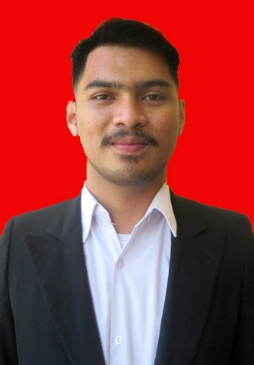 